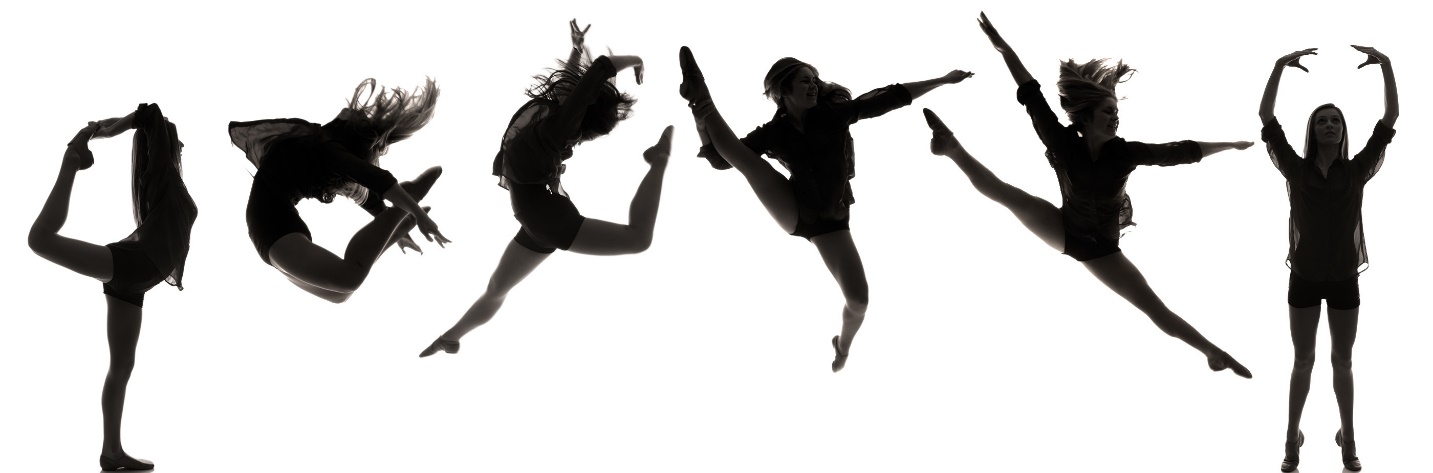 Do you love dancing?  Do you have school spirit?Then join us forMBS Dance Team TryoutsOpen to girls currently in Grades 4th -7thMandatory Dance Clinic (taught by a LSU Golden Girl) – March 28th                                                               3: 15pm -5:pm pm in Gym Mandatory Dance Meeting – March 30th 3:15pm – 4:15pmRoom #13 -  Mrs. Fontenot’s 5th grade Classroom  girls and a parent must attendTryouts – April 5th 3:30pm-4:30pm – St. Ursula HallMandatory Parent Meeting - April 6th 3:15pm – 4:15pmRoom #13 -  Mrs. Fontenot’s 5th grade Classroom  Parents, only must attendMandatory Dance Camp at Jete’ – June 12th-15th*Mandatory dance clinic and mandatory dance meeting must be attended in order to try out.If you have any questions, please email Blair Yarborough at blairyarbor@yahoo.com